Конспект НОД по ФЭМП в старшей группе «Путешествие в лесную школу».   23 октября 2017 года                       воспитатель  -    Юталова Е.А.Тема: «Путешествие в лесную школу»Цель: Знакомство со школой, школьными атрибутами.Закрепить счет в пределах 10.Задачи:Образовательные:1. Закреплять знание о геометрическом теле-шар.2. Вызывать эмоциональное удовлетворение, интерес к заданиям.3. Продолжать учить соотносить цифру с количеством.4. Закрепить знания детей о пожарной безопасности.5. Закрепить представления детей о цвете и количестве.6. Закрепить представление о времени года, месяце.Развивающие: 1. Развивать логическое мышление, внимание, память, физическую активность.2. Совершенствовать мелкую моторику рук.3.Развивать интерес к школе.4.Формирование положительного образа школы.Воспитывающие:1. Воспитывать интерес к математике, активность, доброжелательность.Предварительная работа: игры со счетными палочками, работа с дорожками для геометрических фигур, разучивание пальчиковой гимнастики.Ход непосредственно образовательной деятельности.Ребята заходят в зал ,приветствуют гостей. Показ слайдов на экране, согласно тексту стихотворения).Мы заходим первый разВ наш просторный светлый класс.Ровно выстроились парты,Всюду книги, всюду карты.Все здесь для ученика:Стенды, глобус и доска.Мы пришли сюда учиться,И сияют наши лица.Ну, смелей, заходим в класс!Он уже заждался нас. -Ребятки, о чем это стихотворение?Упражнение « Что такое школа?»( педагог задает вопросы детям)- Что вы знаете о школе?-Хотите ли вы пойти в школу?-Какой праздник бывает 1 сентября? – Правильно.1 сентября –День знаний.Девочки и мальчики идут вшколу, в первый осенний день,когда природа одевает свой красивый наряд и укрывает землю яркими осенними листочками. Вот и к нам залетел осенний листик (обращаю внимание детей на письмо, лежащие под осенним листочком).-Ребятки, письмо адресовано нам от лесных зверят, давайте посмотрим!Письмо: Дорогие ребята из старшей группы «Маргаритки». Приглашаем вас в нашу лесную школу. В нашей школе вы можете научиться многому и научить чему-то нас. Приходите поскорее, мы вас ждем! Ваши лесные зверята!(Ответы детей)- С собой возьмем корзинку, в которой лежат подарки для зверят.-Давайте возьмемся за руки и все вместе пойдем в лесную школу!-По тропинке мы пойдем, в лесную школу попадем!-Вот и пришли мы к лисичке!-Ребятки, давайте поздороваемся с лисичкой.(Дети здороваются с лисичкой)-Здравствуй, лисичка!Л.: Здравствуйте, ребята!-Лисичка, мы пришли в вашу лесную школу, чему ты нас научишь?Л.: Ребята, я научу вас правильно собирать портфель в школу.( показывает тетрадь, ручку, линейку, спички) , я очень хочу играть спичками, например выкладывать что-нибудь!-Ребятки, скажите, можно играть со спичками? Что может случиться, если играть со спичками?(Ответы детей)-Молодцы, ребята, все правильно сказали!-Знаешь, лисичка, у нас есть специальные палочки, с которыми можно играть и выкладывать что-нибудь. Это безопасно, чем играть со спичками!-Мы тебя сейчас научим, а спички уберем подальше.-Давайте, ребятки, присядем за столы.-Прежде чем начать игру с палочками, мы с вами разомнем пальчики.« На лужок пришли зайчата,Медвежата, барсучата,Лягушата и енот.Приходи и ты дружок!»-Ну что ж, приступаем к заданию!(Задания на логическое мышление)1. Мы 6 палочек возьмемИ построим новый дом!Если 2 переложить,В доме том не смогут жить,Он уже не дом, а флаг.Кто сумеет сделать так?2. Захотелось покопать-Надо палочку убратьИ переложить другую.Так лопатку получу я!3. А у вас она готова?Передвинем палку сноваА внизу одну возьмемИ в коробку уберем.Вышел стульчик!Отдыхайте!Сколько палочек? Считайте.-Молодцы, ребята! Показали лисичке, как нужно играть с палочками. Мы, лисичка, тебе оставим в подарок палочки и еще картинки. По которым ты сможешь выкладывать интересные фигурки из этих палочек.-Л.:Спасибо вам, ребята! Я больше никогда не буду играть со спичками, а буду играть только с этими палочками и вспоминать вас. Приходите ко мне еще!-Ребятки, давайте скажем до свидания лисичке! А нам нужно идти дальше!(На пути пенечки)-Через пенечки мы шагаем, наши ножки укрепляем!На стуле сидит зайчик.-А тут нас встречает зайчик!-Здравствуй, зайчик!(Дети здороваются с зайчиком)З.: Здравствуйте, ребята! Я зайка-побегайка! Я люблю бегать, прыгать и скакать! У меня есть очень интересная игра, хотите я и вас научу? У меня есть много разноцветных мячиков.-Ребятки, поиграем с зайчиком?(Ответы детей)-Ребята, скажите. Мяч какой? На какое геометрическое тело похож мяч?(Ответы детей)-Правильно, мяч круглый! Перед зайчиком три мячика красного, синего и желтого цвета.-Какого цвета мячики у зайчика?(ответы детей)-Молодцы!З.: Ребятки, готовы играть? Тогда слушайте правила игры: посмотрите у меня есть три обруча, в каждом обруче цифры разного цвета, ваша задача, собрать столько мячиков в обруч, какая цифра там находится, будьте внимательны, обратите внимание на цвет цифры. Но для того, чтобы начать игру, нам нужно разделиться по 2 человека.(Дети делятся по 2 человека)-Ребятки, скажите, какая цифра в первом обруче?(ответы детей)-А какого она цвета?(Спрашиваю цифру и цвет во всех трех обручах)-Молодцы, теперь давайте играть! По команде 1,2,3 начинаем игру!-Знаешь, зайчик, у нас для тебя тоже есть игра, хочешь мы тебя научим?З.: Конечно, хочу!-У нас есть необычный мячик, на кого похож мячик?(Ответы детей)-Правильно, мячик похож на ежика. Он называется массажный!-Давайте поиграем в игру «Противоположности». Я буду катать мячик в руке и говорить слово, когда я передам мячик кому-нибудь из вас, вы должны, катая мячик в руке сказать противоположное слово. (В игре принимают участие все ребята)Игра «Противоположности»Длинный-короткийУзкий-широкийБольшой-маленькийВысокий-низкийДень-ночьТолстый-тонкий и т. д.-З.: Спасибо вам, ребятки, какая интересная у вас игра!-Зайчик и тебе спасибо за игру! Этот мячик мы оставим тебе, играй с ним и научи своих друзей.З.: Спасибо!-Ребятки, давайте скажем до свидания зайчику!(Дети говорят до свидания зайчику)-А нам нужно идти дальше.-Ой, ребятки, посмотрите, перед нами ручеек. Как же нам можно перейти через него?-Ручеек какой? Широкий или узкий?(Ответы детей)-Да, ручеек узкий и поэтому мы с вами можем просто перепрыгнуть через него.(Прыгаем через ручеек)-Здесь нас ждет уже давно белочка!-Здравствуй, белочка! Ребятки, поздоровайтесь  с белочкой!(Дети здороваются с белочкой)Б.: Здравствуйте, ребятки! Я белочка красавица, жду вас уже давно. Скоро зима наступит, грибочков я насушила, а вот орехов не припасла. -Ребятки,поможем белочки?(Ответы детей)-Тогда присаживайтесь за столы. (обращаю внимание на осанку)Ножки стоят, ручки лежат, локти у края, а спина прямая!-Теперь приступаем к игре-Перед вами елочки. Слушайте задание:внизу растет 4 шишки , а внизу 2. Сколько шишек растет на елке? (ответы детей). Соберите  шишки .-Вы, наверное, устали?Ну тогда все дружно встали Ручками похлопали,Ножками потопалиПовертелись, покружилисьИ тихонько приземлились.-Следующее задание6Наверху растет 3 шишки, внизу 1 шишка. А по середине 3 шишки. Сколько шишек растет на елке? Молодцы!Б.: Молодцы, ребятки, хорошо уже научились считать!-Спасибо тебе, белочка за игру! У нас для тебя тоже есть игра, называется она: «Умные грибочки»-Сейчас мы тебя научим!(Дети играют в игру)-Эту игру мы подарим тебе, чтобы ты могла в нее играть.-Ребятки, давайте расскажем белочке где мы с вами сегодня уже побывали?(Дети рассказывают с кем они играли)-Понравилось вам в лесной школе? Будем еще ходить в лесную школу?(Ответы детей)-Ну а теперь нам пора идти наш детский сад, давайте скажем белочке до свидания!(Дети прощаются с белочкой).-Возьмемся за руки и тихонько пойдем в наш детский сад!(Взявшись за руки идем цепочкой)«Умные грибочки»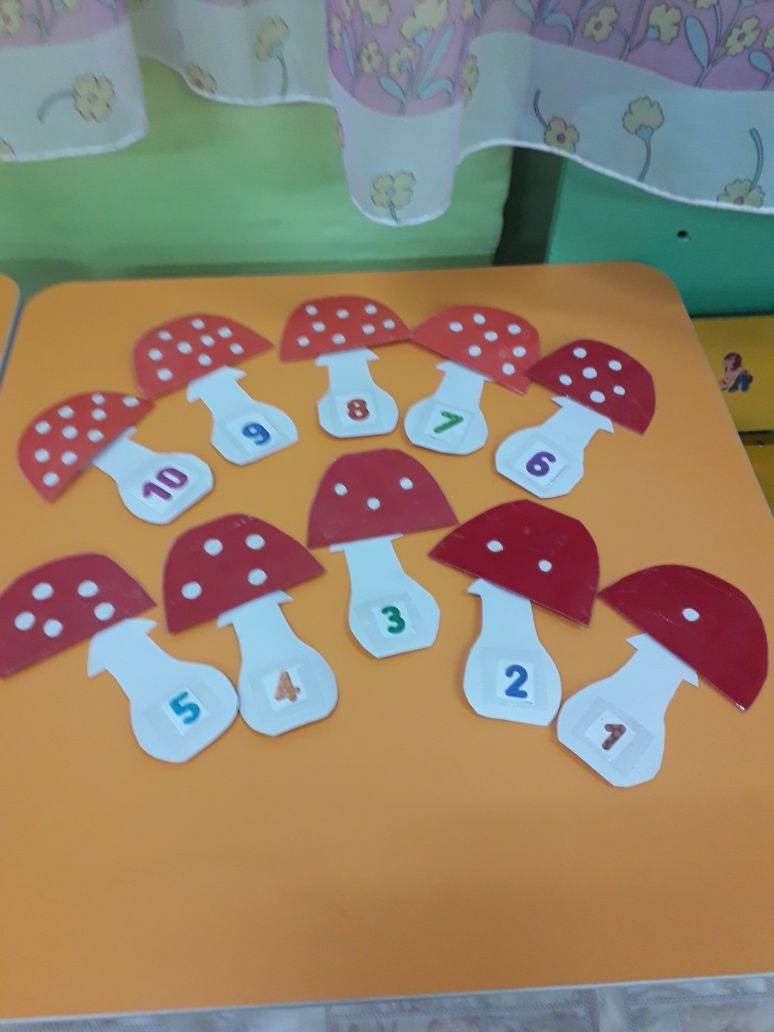 «Занимательные цифры»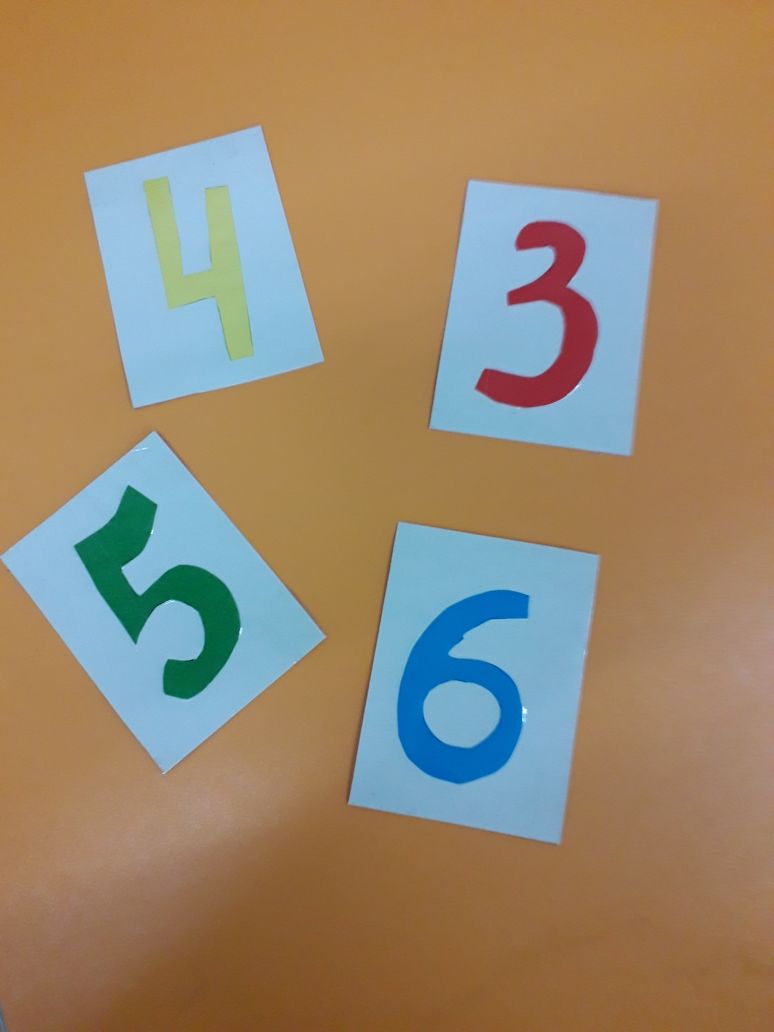 2Раздаточный материал «Поможем белочке собрать шишки»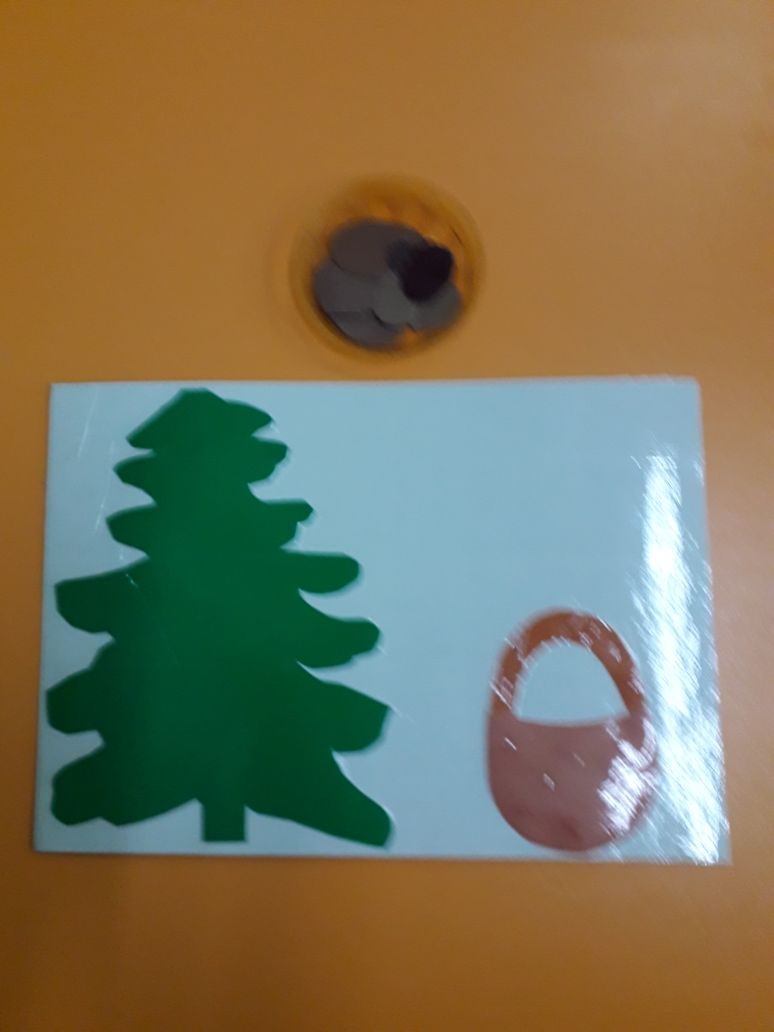 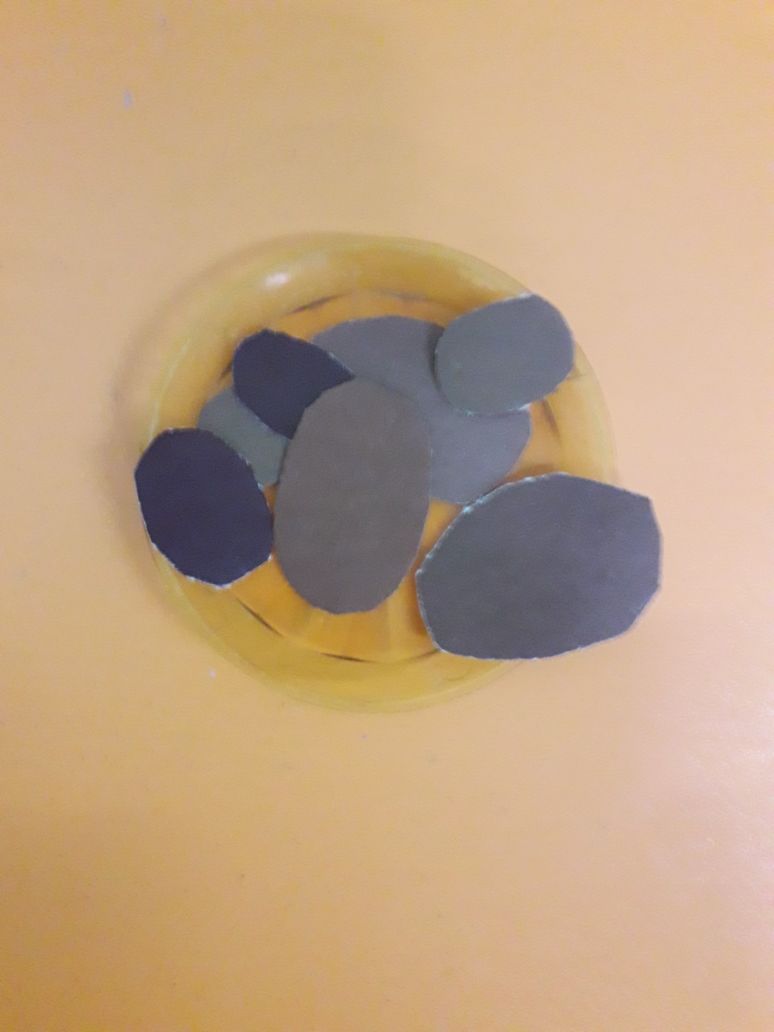 